Metodický listÚvod do současné české literatury pro SŠJak mladé generaci čtenářů ukázat cestu k současné české literatuře? Na tuto otázku pochopitelně neexistuje jednoduchá odpověď či návod. Zájem o četbu je u žáků dlouhodobě podprůměrný, o to více bychom je proto jako učitelé měli vést k četbě takových textů, které jim budou tematicky i časově blízké. To nás vede právě k současné (nejen české) literatuře.Jaká témata současná česká literatura nabízí a kdo ji nyní reprezentuje? Pracovní list pro žáky SŠ a gymnázií může nabídnout možnosti, jak ji žákům ve stručnosti představit a jak jim pomoci nalézt si k ní cestu.Cíle: Žák si vyhledá informace potřebné ke splnění úkolů v PL a na jejich základě kriticky posoudí současnou českou literární produkci. Svůj názor podloží relevantními argumenty a sdílí jej se spolužáky.Žák samostatně vyhledává informace na internetu nebo v literatuře.Žák vlastními slovy popíše své dojmy z poslechu básní.Žák se aktivně zapojuje do diskuse a dodržuje její pravidla.Žák efektivně pracuje ve skupině.Ročník: kterýkoli ročník SŠ a gymnáziíČasová dotace: 2 vyučovací jednotkyPomůcky: psací potřeby, zařízení s přístupem na internet, sluchátkaTip na online zdroj: https://www.czechlit.cz/cz/KOMENTÁŘ K JEDNOTLIVÝM ÚKOLŮMÚkol 1 Reflexe prvního úkolu by měla proběhnout hromadně formou diskuse, nicméně prostor věnovaný úkolu 1 se odvíjí od zkušeností žáků.Úkol 2 Časově vymezit současnou českou literaturu není vůbec jednoduché a ani literární vědci se v jejím vymezení neshodují. Žáci jsou nejprve sami vyzváni, aby nabídli svá pojetí, která opřou o řádné argumenty. V závěru této části by měl učitel zdůraznit, že patrně nejčastěji je současná česká literatura vymezována rokem 1989. Zde je vhodné reflektovat, jaké změny tento rok přinesl pro českou společnost, a tedy i uměleckou produkci.Úkol 3Každý žák si nejprve odpovědi zapíše sám, následně dojde ke společnému sdílení nápadů (případně nejprve ve dvojici a následně hromadně). Bylo by vhodné, kdyby učitel nápady zapisoval na tabuli.Úkol 4Úkolem žáků je, aby vyjmenovali české literární ceny, které znají. Samozřejmě může nastat situace, že žádné znát nebudou. V takovém případě je žádoucí, aby jim ty nejpodstatnější učitel představil nebo aby je žáci sami dohledali na internetu. U každé ceny by mělo zaznít i to, komu je udělována. Bylo by vhodné představit alespoň tyto literární ceny: Státní cena za literaturu, Magnesia Litera, Cena Jiřího Ortena a Cena Jaroslava Seiferta.Do dalších hodin se zde nabízí i možnost zpracovat například medailonky autorů, kteří v posledních letech tyto ceny obdrželi.Úkol 5Žáci si vyberou jeden z úkolů, v rámci něhož mají pracovat s videi na ČT edu, zhlédnout je a odpovědět na zadané otázky. Je žádoucí, aby učitel zajistil, že každý žák bude mít k dispozici zařízení s připojením na internet a sluchátka (aby došlo k regulaci hluku). 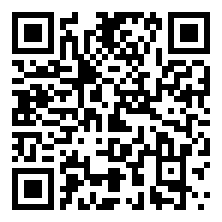 Alternativa aktivity: Pokud (z různých důvodů) nechcete pracovat s videi na portálu ČT edu, je možné zadat každé skupince jednoho reprezentanta současné české literatury (k výběru se nabízejí například Michal Ajvaz, Jáchym Topol, Jan Balabán, Jaroslav Rudiš, Jiří Kratochvil, Ivan Wernisch, Kateřina Tučková, Radka Denemarková, Petra Hůlová, Petr Stančík, David Zábranský, Petr Hruška, Miloš Urban, Emil Hakl, Marek Šindelka a jiní), kterého představí v krátkém medailonku.Úkol 6Po vypracování úkolu budou žáci rozděleni do čtveřic (případně do jiné menší skupinky uzpůsobené aktuálnímu počtu žáků) a představí si jednotlivé knihy navzájem. Cílem je posílit komunikační i sociální schopnosti žáků a rozšířit jejich povědomí o produkci současné české literatury.V průběhu skupinové práce učitel kontroluje jednotlivé skupinky.Úkol 7Poté, co žáci samostatně zpracují úkol, dochází ke společné reflexi.Úkol 8 Žáci argumentují, proč je zaujala (nebo naopak nezaujala) produkce (respektive vybraní zástupci a díla) současné české literatury. Je důležité, aby vždy zaznělo odůvodnění, proč žáci zastávají právě takový názor. Autor: Lucie Vejšická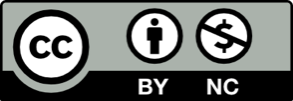 Toto dílo je licencováno pod licencí Creative Commons [CC BY-NC 4.0]. Licenční podmínky navštivte na adrese [https://creativecommons.org/choose/?lang=cs]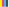 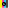 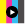 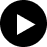 